Дата проведения: 14.10.18гТема родительского собрания:  «Воспитание подростков: типичные ошибки родителей» в группах 2-х курсов (ОГР16-1, ОПИ16-1,ЭЛ16-1, ТОРа 16-1,МД16-1,ТС16-1)Цель:  Повысить уровень информированности родителей  по данной проблематике. Обсуждаемые вопросы:1 Особенности подросткового возраста.2 С чем связаны сложности в воспитании.3 Типичные ошибки родителей при воспитании сыновей – подростков.4 Типичные ошибки родителей при воспитании дочерей – подростков.5 Советы от психологаХод проведения: В актовом зале в 12-30 родителям педагогом психологом освещена тема «Воспитание подростков: типичные ошибки родителей»  Даны рекомендации родителям, имеющим проблемы со своими детьми.  Количество присутствующих родителей: 55Тема: Воспитание подростков: типичные ошибки родителейСодержание 1. Особенности подросткового возраста 2. С чем связаны сложности в воспитании 3. Типичные ошибки родителей при воспитании сыновей-подростков 4. Типичные ошибки родителей при воспитании дочерей-подростков 5. Советы психологов ВведениеСловосочетание «подростковый возраст», пугающе действует на родителей. Подросток пребывает в конфликте не только с окружающими, но и, в первую очередь, с самим собой. Так, -влюбленность расценивается как чувство наивысшего порядка,- родительская забота — жесткой диктатурой. Реалии таковы, что незрелость социальной адаптации вновь возвращает его в детский мир. А все потому, что принимать решения — это свобода, а нести за них ответственность — непосильное бремя, которое максималист-подросток не готов принять.1.вопрос Особенности подросткового возраста В чём же заключаются особенности подросткового возраста, позднего  периода: от 16-17 лет до взрослого возраста. Поведение подростков на этапе от 16 лет подвержено их саморегулированию. Ценности постепенно начинают располагаться в иерархическом порядке. Мотивы, побуждающие к размышлению и осмысливанию, формируют частичное понимание существующего в мире взрослых законодательства, принять который придется.17 лет — возраст выбора, сделать который для подростка непросто. Опасение допустить ошибку, не справиться с поставленными задачами приводит к пассивности в действиях, уклонению. Социум давит на профессиональное самоопределение, а подросток растерян. Склонность пребывать в долгих раздумьях, юношеский страх перед несостоятельностью — все это черты подростка в 17 лет. Излишняя опека родителей, неустанное бдение за жизнью подростка, диктат способны породить в сомневающемся подростке неуверенность, которая постепенно перерастет в скованность.2.вопрос  С чем связаны сложности в воспитании? Трудности в организации воспитательного процесса в отношении детей преодолевают взрослые: мамы и папы. Предъявляя требования, родитель может попасть впросак, если сам не соответствует тем установкам, которые задает подросткам. Взрослые, являющие собой пример, не расходящийся в словах и поступках, справляются с воспитательной задачей легче.Не проявленная родителями на должном уровне забота о собственных чадах в первые годы жизни, когда столь необходимы материнская ласка и отцовская поддержка, служит причиной трудностей в воспитании уже подростка. Доминирование в иерархии ценностей родителей карьеры искажает представление подростка о семье, поэтому и ослабевают узы семейные, а дети отдаляются. В случае, когда родители с годами пришли к осознанию несостоятельности как мамы и папы, то, спохватившись рьяно, можно натолкнуться на протест.3. Типичные ошибки родителей при воспитании сыновей-подростков Почему-то принято в обществе считать правильным ту воспитательную позицию по отношению к юношам, когда только суровая муштра способна сформировать настоящего во всех смыслах мужчину. Безусловно, что мужественность прививается с детства и конечно же не муштрой. Вот только лишив мальчика проявлений ласки, чувства родительской любви, внимания к его миру, можно воспитать жестокого и бесчувственного мужчину. Случается и так, что навязчивое желание взрослых вырастить по собственному образцу юношу доминирует(стараются вложить то в чём сами не реализовались), не учитываются особенности индивидуального характера. Опасно восклицание: «Ты же будущий мужчина!» Подросток  претерпевает изменения в психике по мере взросления, поэтому мужественность формируется постепенно, а проявление определенных «слабостей» допустимо для каждого. Если взрослый непоследователен в воспитательном процессе: балует либо впадает в ярое наказание, то ждать положительного результата не придется.Если родитель требует одно, а совершаетСсоры отца с матерью, на глазах у растущего сына, станут со временем причиной жестокости в отношении с женщинами. Этот же показатель и кроется в несогласованности действий мамы и папы в воспитании сына (отец запрещает мать разрешает и наоборот). Пагубным для формирования юноши является сравнение со сверстниками, акцент на неприемлемом поведении, навязывании негативных установок. Злоупотребление интеллектуальным развитием юноши в ущерб физическому недопустимо.3 вопрос Типичные ошибки родителей при воспитании дочерей-подростков. Очевидны промахи родителей и в организации воспитательного процесса в отношении дочерей. Ошибочны установки, когда строгость — это лучший рычаг воздействия на прыткого подростка. Так называемые рукавицы, «ежовые», никогда не возымеют эффект, если девочка не получит в большей степени заслуженной нежности, отцовской заботы, материнской опеки. Если отец либо мать категоричны, неумолимы, только и делают, что отдают неподлежащие обсуждению приказы, бесконечно  подросток подвержен критики, то дочь, замкнувшись в себе, от неприятия ее личности, затаит обиду на мужской пол в целом. Иная сторона медали проявляется в воспитании, когда дочь возносят родители на пьедестал. Превращая гипер опекой жизнь дитя в сказку, совершается ошибка, которая может дорого стоить дочери в будущем. Вседозволенность в условиях подобного воспитания искажает восприятие мира, формирует ощущение того, что все создано только для её, и при желании можно все легко получить.Позиция, когда дочь  друг, соратник – ущербная, и, в первую очередь, для самой взрослеющей девушки. Материнское своеволие в обсуждении любых вопросов, в том числе и интимных, надломает неокрепшую детскую в последствии подростковую психику. Излишняя тайная критика поведения отца тоже может послужить преградой в отношениях с мужчинами в последующем. Некоторые родители противятся рождению дочери, не принимая подарок судьбы. Поэтому берут на себя ответственность воспитать из дочки мужеподобного отпрыска, в котором тайно желают видеть сына. Несмотря на сопротивление, принимают все усилия в этом кощунственном деле воспитания.4 вопрос Советы от  психолога Родители часто полагают, что, когда ребенок маленький, он нуждается в трепетной заботе, максимальном внимании. И это, действительно, так. Диалог — лучшее речевое взаимодействие с подростком, так как ни демократия, ни диктат не способны в полной мере удовлетворить потребность в общении между близкими людьми. Зная круг общения подростка, занимающие его голову проблемы, родитель показывает свое участие к жизни любимого чада. Осторожность в оценках внешнего облика, его интересов заслужит уважение со стороны подростка. ( При конфликте не в коем случае нельзя унижать и оскорблять, в первую очередь нужно всегда говорить и решать проблему, а не обсуждать личность подростка). Период перехода из подростка в мир взрослых ознаменован  чувством одиночества. Именно на этом этапе подросток нуждается в общении, а именно: высказаться и быть услышанным. Однако не стоит поощрять неправильное поведение подростка. Для этого опять же стоит прибегнуть к диалогу. Пример, явленный самим родителем, когда не приветствуется и не пропагандируется в семье употребление бранных слов, осуждающих речей, обличительных фактов в адрес других людей — самое лучшее средство в воспитании достойного человека. Уважаемые родители ответьте себе на вопросы:-смогли вы родители сохранить/выстроить доверительные отношения со своим ребёнком?-приняли ли то, что он стал взрослым, и его пора отпустить во взрослую самостоятельную жизнь?-насколько он готов к такой жизни?-осталось ли между родителями и детьми что-то недосказанное, недопонятое, может быть, какие-то обиды всё ещё живы в них?Это время подведения итогов, плохие они или хорошие, могут сказать только сами родители и подростки, но в любом случае, самое важное, о чём, на мой взгляд, должны помнить и те, и другие, – это о том, что они самые дорогие и любимые люди, которые есть друг у друга. И так останется на всю их дальнейшую жизнь.Особенности подростка:Физические особенности: физически подростки развиты окончательно именно поэтому они уделяют своему здоровью большое вниманиеЭмоциональные особенности: уже дружелюбно (а иногда и покровительственно) настроены ко всем членам своей семьи абсолютно уверены в себе к нуждам других могут отнестись внимательнее, чем к своимСоциальные: стремятся к серьёзным отношениям как с противоположным полом (любовь), так и со своим (дружба) свидания становятся частым явлением в их жизниличностные отношения выходят на первый план, появляется преданность им, интимность таких отношений возрастает обычно стремятся к самостоятельным заработкам, для чего находят почасовую работу сопротивление представителям власти уменьшаетсяИнтеллектуальные особенности: стремятся принимать более серьёзные разумные решенияуже понимают, что любое решение, принятое сегодня, может повлиять на то, что будет завтра рассматривают несколько вариантов исхода событий, т.е. подростки просчитывают линию своего поведения конфликты между подростками и родителями в большей степени предпочитают решать через обсуждение появившейся проблемы начинают задумываться о будущей профессии и о будущем в принципеДуховные: моральные и духовные ценности подвергают проверке и испытывают на прочность способны к сильной приверженности определённой религии к окружающим относятся с пониманием и дорожат их мнением о себе юношей и девушек очень интересуют вопросы жизни после смерти у них возникает множество вопросов по поводу личной духовной жизни, в этой области они полны сомнений если подросткам прививаются духовные истины, то они способны их усваивать в этот период и применять в жизни. Смогли ли родители сохранить/выстроить доверительные отношения со своим ребёнком? Приняли ли то, что он стал взрослым, и его пора отпустить во взрослую самостоятельную жизнь? Насколько он готов к такой жизни? Осталось ли между родителями и детьми что-то недосказанное, недопонятое, может быть, какие-то обиды всё ещё живы в них?Педагог- психолог            Ференц А.Ю. 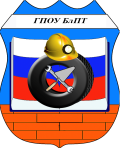 ДЕПАРТАМЕНТ ОБРАЗОВАНИЯ И НАУКИ КЕМЕРОВСКОЙ ОБЛАСТИДЕПАРТАМЕНТ ОБРАЗОВАНИЯ И НАУКИ КЕМЕРОВСКОЙ ОБЛАСТИ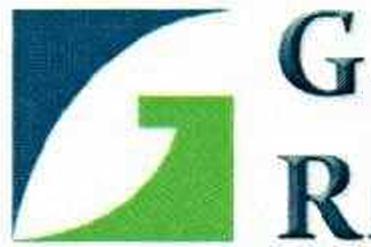 ГПОУ БлПТ4.2.3-09 Ф22ГПОУ БлПТПРОТОКОЛ  родительского собрания 